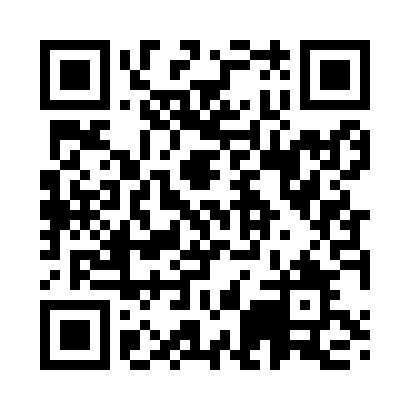 Prayer times for Beckom, AustraliaWed 1 May 2024 - Fri 31 May 2024High Latitude Method: NonePrayer Calculation Method: Muslim World LeagueAsar Calculation Method: ShafiPrayer times provided by https://www.salahtimes.comDateDayFajrSunriseDhuhrAsrMaghribIsha1Wed5:226:4812:093:085:316:512Thu5:236:4812:093:075:306:503Fri5:246:4912:093:075:296:494Sat5:246:5012:093:065:286:485Sun5:256:5112:093:055:276:486Mon5:266:5112:093:045:266:477Tue5:266:5212:093:045:256:468Wed5:276:5312:093:035:246:459Thu5:286:5412:093:025:236:4410Fri5:286:5412:093:025:226:4411Sat5:296:5512:093:015:226:4312Sun5:296:5612:093:005:216:4213Mon5:306:5712:093:005:206:4214Tue5:316:5712:092:595:196:4115Wed5:316:5812:092:585:196:4116Thu5:326:5912:092:585:186:4017Fri5:337:0012:092:575:176:3918Sat5:337:0012:092:575:176:3919Sun5:347:0112:092:565:166:3820Mon5:347:0212:092:565:156:3821Tue5:357:0312:092:555:156:3822Wed5:357:0312:092:555:146:3723Thu5:367:0412:092:555:146:3724Fri5:377:0512:092:545:136:3625Sat5:377:0512:092:545:136:3626Sun5:387:0612:092:535:126:3627Mon5:387:0712:092:535:126:3528Tue5:397:0712:102:535:116:3529Wed5:397:0812:102:525:116:3530Thu5:407:0912:102:525:116:3531Fri5:407:0912:102:525:106:34